                                                                                                                                                         Утверждаю                                                                   Заведующая МБДОУ. «Детский сад №3»                                                                                                                           Тедеева В.Е..                                                                                              Ст. вос-ль  Гульчеева  Р.М.Сценарий развлечения«Поиграй со мной, мама!»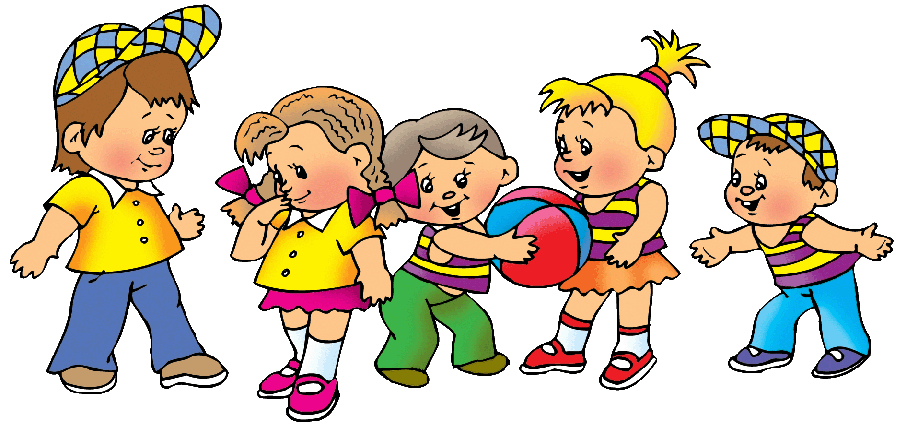 Воспитатель: Габараева А.В.                                                  Музыкальный  руководитель                                                                                                               Бадасян С.Н.                                             2023 годСценарий игрового развлечения для родителей и детей «Поиграй со мной, мама!»              Дети под музыку заходят в зал, встают полукругом.Ведущий  Добрый день, уважаемые родители и замечательные дети! Рады приветствовать вас на нашем празднике!Кто любовью согревает,Всё на свете успевает,Даже поиграть чуток?Кто тебя всегда утешит,И умоет, и причешет,В щечку поцелует? —Дети: Мамочка родная Ведущий: Дорогие мамы, я предлагаю вам поиграть в игру.                                             «Поиграй со мной»Ведущий: Мамочки, обнимите своих детей.  И вы, дети, крепко-крепко обнимите своих мам.К маме прижимаемся. Вот так! Вот так!Маме улыбаемся. Вот так! Вот так!С мамой покружились! Вот так! Вот так!По кругу побежали!  Вот так! Вот так!В кружок собрались!  Вот так! Вот так!И назад отошли. Вот так! Вот так!В ладошки все похлопали!  Вот так! Вот так!Ножками затопали ! Вот так! Вот так!Всем мы поклонились! Вот так! Вот так! (выполнять соответствующие движения)Ведущий: Здорово! Молодцы! А теперь, мамы, отгадайте - ка загадку:
Песен полон лес и крика,
Брызжет соком земляника,
Дети плещутся в реке,
Пляшут пчелки на цветке….
Как зовется время это?
Угадайте, дети…. (ЛЕТО) Ведущий: 
Очень любят дети лето,
Летом много солнца, света.
Солнце, солнце, жарче грей!
Будет праздник веселей!  Ведущий: Давайте позовем к нам Солнышко
                                      Упражнение «Солнышко»
Солнышко-ведрышко, (тянут поднятые руки вверх)
Выгляни в окошечко. (делают «окошко», правая и левая руки параллельно)
Красное, нарядись, («фонарики»)
Ясное покажись! (поклон – просьба)
                                     (Входит Солнышко.)
Солнышко: Здравствуйте, мои друзья! Звали вы меня? Вот и я!
Ведущий: Здравствуй, Солнышко.
Солнышко:  В круг широкий  вижу я Собрались  мои  друзья Мы сейчас  пойдем  налево     А потом пойдем на правоВ центре круга соберемся И на место все вернемсяУлыбнемся, подмигнем,Веселиться  все начнем.               Утром солнышко встает:
Всех гулять оно зовет:
Собирайтесь, наряжайтесь,
Веселее улыбайтесь!
                          Упражнение «Утром солнышко встает»
                                  (и.п. дети сидят на корточках)
Утром солнышко встает - медленно подниматься, поднимать руки вверх через стороны
Выше, выше, выше.
К ночи солнышко зайдет - медленно опускаться вниз, садясь на корточки
Ниже, ниже, ниже!
Хорошо, хорошо - хлопать в ладоши
Солнышко смеется.
А под солнышком всем 
Весело живется    (покружиться)   Солнышко: Что же пора и повеселиться. Предлагаю вам веселую игру                                «Солнышко и дождик»                              Звучит веселая музыка (фон)Солнышко:Смотрит солнышко в окошко.   ( Дети и взрослые стоят в кругу),Светит в нашу комнату.   (поднять руки вверх – в стороны,)Мы захлопаем в ладошки.     (Все хлопают в ладоши),Очень рады солнышку!      (затем топают)Хлоп-хлоп, топ-топ.Но вдруг тучка набежала.         (Дети убегают к мамам, прячутся      под     («крышу»)  руки, соединенные над головой)Вот и дождик застучал   Кап-кап, кап-кап.    (Приседают на корточки и легко ударяют - "капают" по коленям)Дождик, дождик, полно лить,Малых детушек мочить!   (погрозить пальчиком) (Игра повторяется два раза)                               Хоровод «Выглянуло  солнышко» Ведущий: Я думаю, всем будет интересно узнать, насколько хорошо мамы знают своих детей.                          Конкурс. «Узнай своего ребенка»  (мамы с завязанными глазами угадывают на ощупь своего ребенка).Солнышко: А теперь викторина для наших мам! А дети им помогут.                    «Найди ошибку и ответь правильно».* Уронили зайку на пол,Оторвали зайке лапу.Всё равно его не брошу,Потому что, он хороший.* Я рубашку сшила Гришке,Я сошью ему штанишки.Надо к ним носок пришитьИ конфеты положить.* На каком транспорте ездил Емеля (на санях, в карете, на печи, на машине?* Куда нельзя садиться медведю в сказке «Маша и Медведь»  (на скамейку, на бревно, на камень, на пенёк?* Что говорил, кот Леопольд мышатам (перестаньте шалить, приходите в гости, вы – мои друзья, давайте жить дружно?Какие наши мамы умницы, все загадки мои разгадали, а ребята вам помогли.                   Музыкальная пауза: «Танец маленьких утят»Ведущий: Молодцы, ребята! Устали? Сейчас споем для мам песню.                           Песня «Улыбка»   Ведущий: Спасибо тебе, солнышко, что спело  с нами песенку. А теперь играют мамы со своими малышами.                     Конкурс: «Воздушный шарик»  (шарик держит ребенок, мама рисует личико).                                         «Поляна добра» Ведущий: Ребята,  в лесу подул сильный ветерок и разбросал лепестки цветов, давайте поможем цветкам, соберем их лепестки.                                   «Собери цветочек»Ребята,  потерялись  и  детеныши животных, давайте поможем мамам найти их.                              Обращение к родителям:  «Берегите своих детей»Ведущий:Берегите своих детей,Их за шалости не ругайте.Зло своих неудачных днейНикогда на них не срывайте.Солнышко:Не сердитесь на них всерьез,Даже если они провинились,Ничего нет дороже слез,Что с ресничек родных скатились.Ведущий:Ведь растают, как снег весной,Промелькнут дни златые эти.И покинут очаг роднойПовзрослевшие Ваши дети.Солнышко:И пока в доме детский смех,От игрушек некуда детьсяВы на свете счастливей всех,Берегите ж, пожалуйста, детство!  Солнышко:  Ребята,  очень весело мне было с вами, но пора возвращаться домой на небо. Оставляю вам своих друзей,  солнышек,  чтоб вам было светло и тепло.    Ведущий: Спасибо тебе, солнышко, что поиграло с нами. С тобой очень хорошо, весело. Выглядывай почаще в свое окошечко, согревая нас своим теплом.  Пока! До встречи!                 (Солнышко уходит, а дети рисуют лучики ладошками)Ведущий:  Уважаемые мамы, спасибо за желание побыть рядом с детьми, подарить им душевное тепло. Нам очень приятно было видеть ваши добрые и нежные улыбки и счастливые глаза ваших детей.Совместные игры сближают детей и родителей. Играйте с детьми дома, как можно чаще!  В конце сделать общую фотографию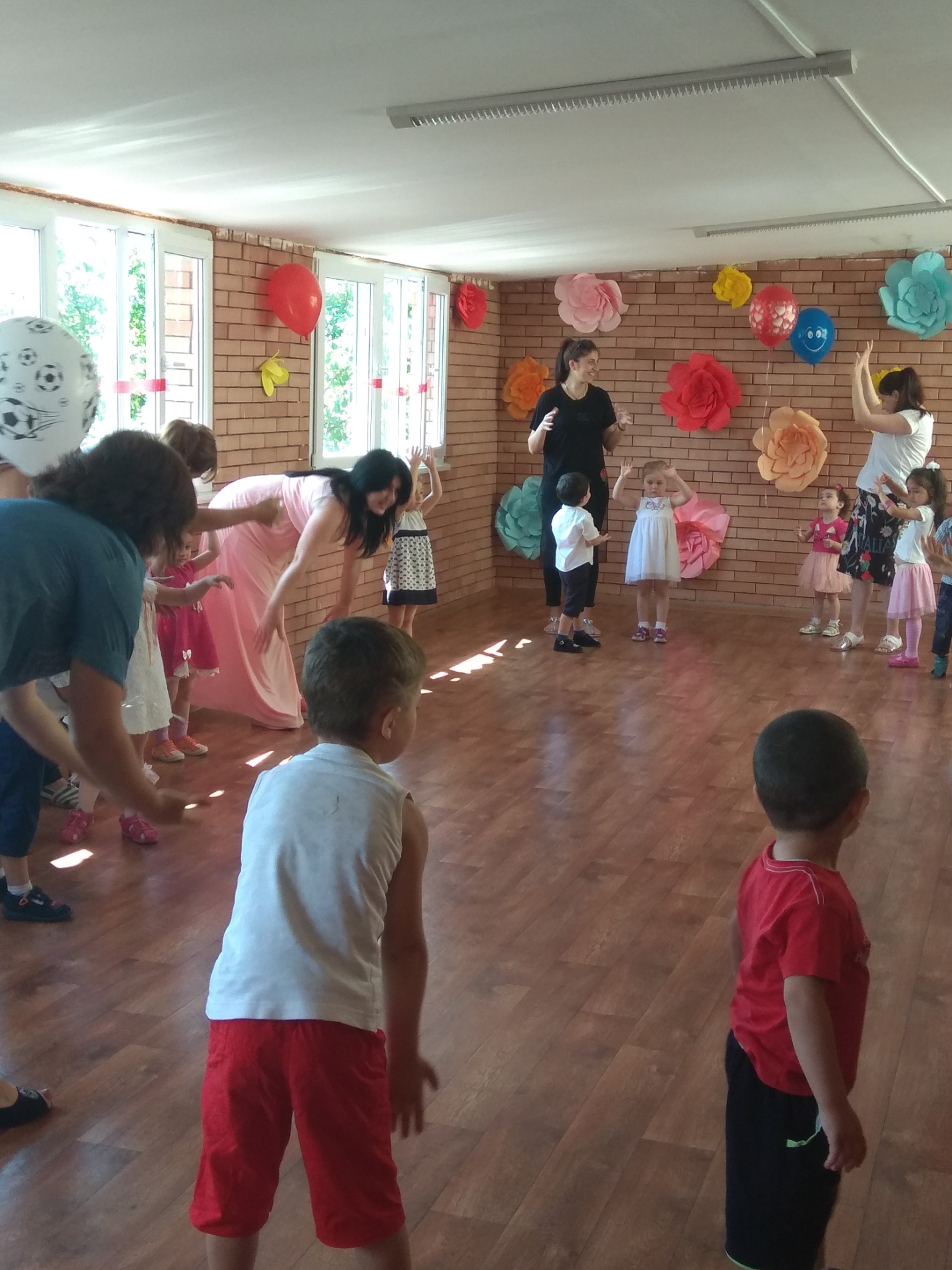 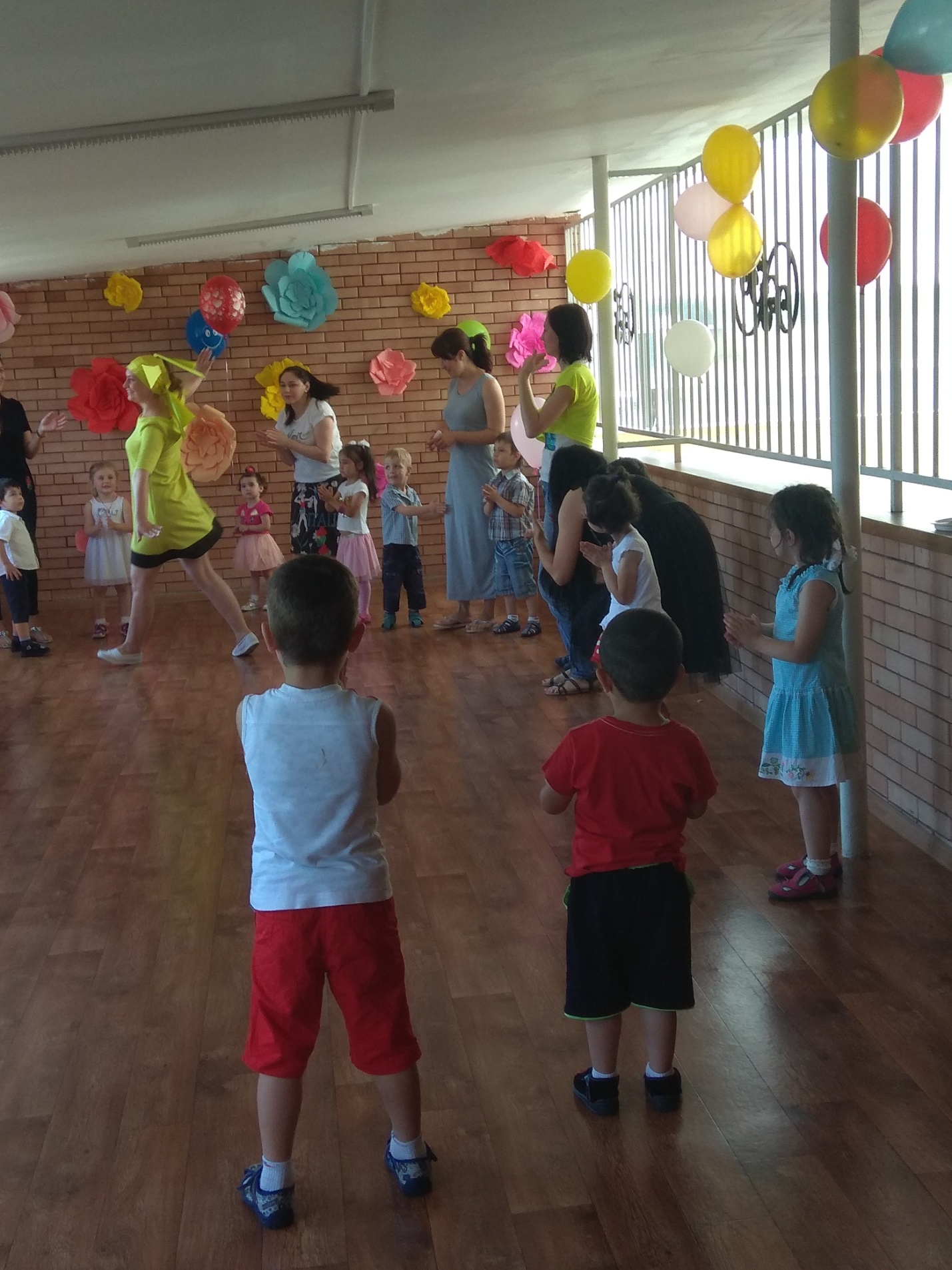 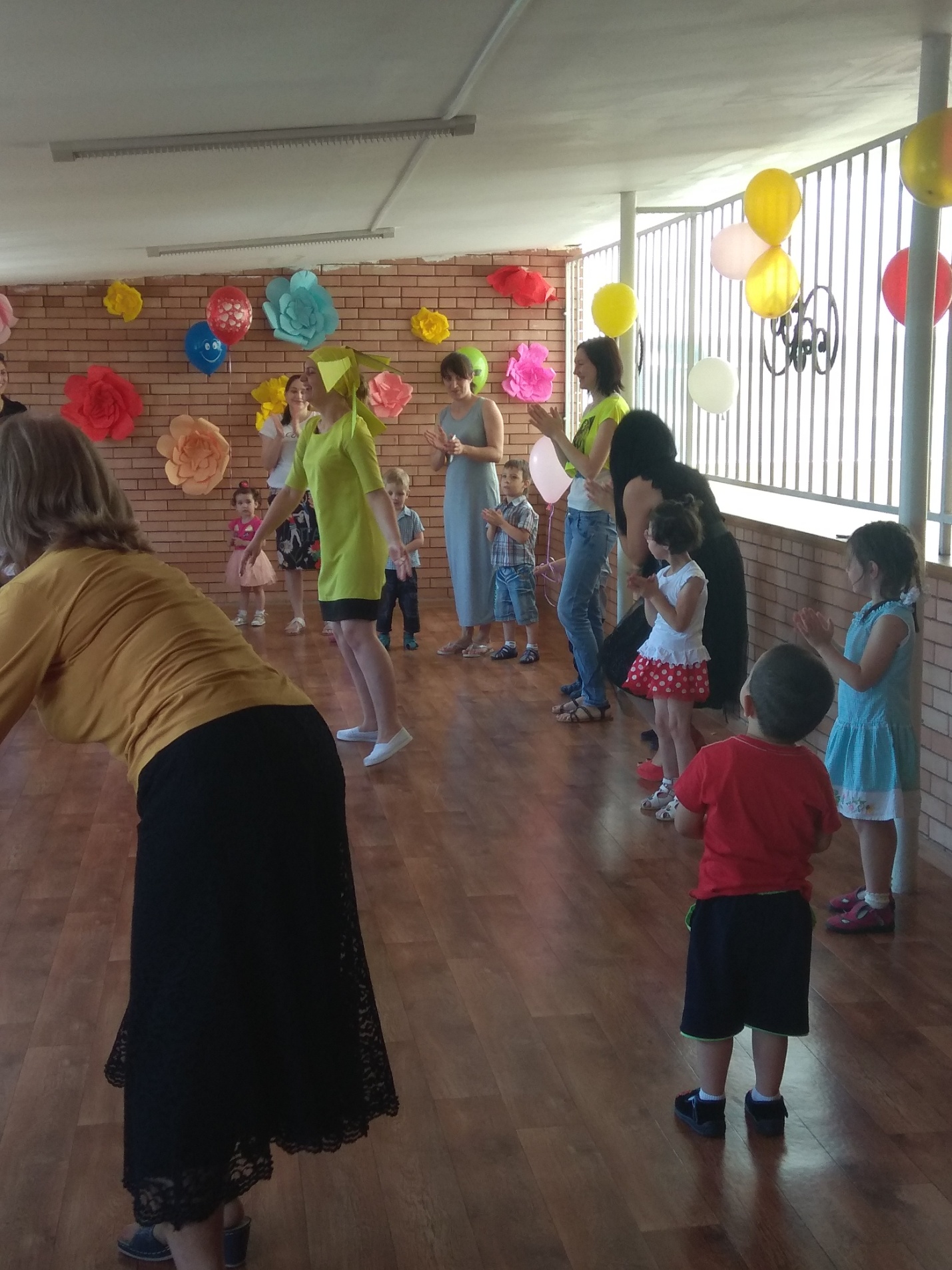 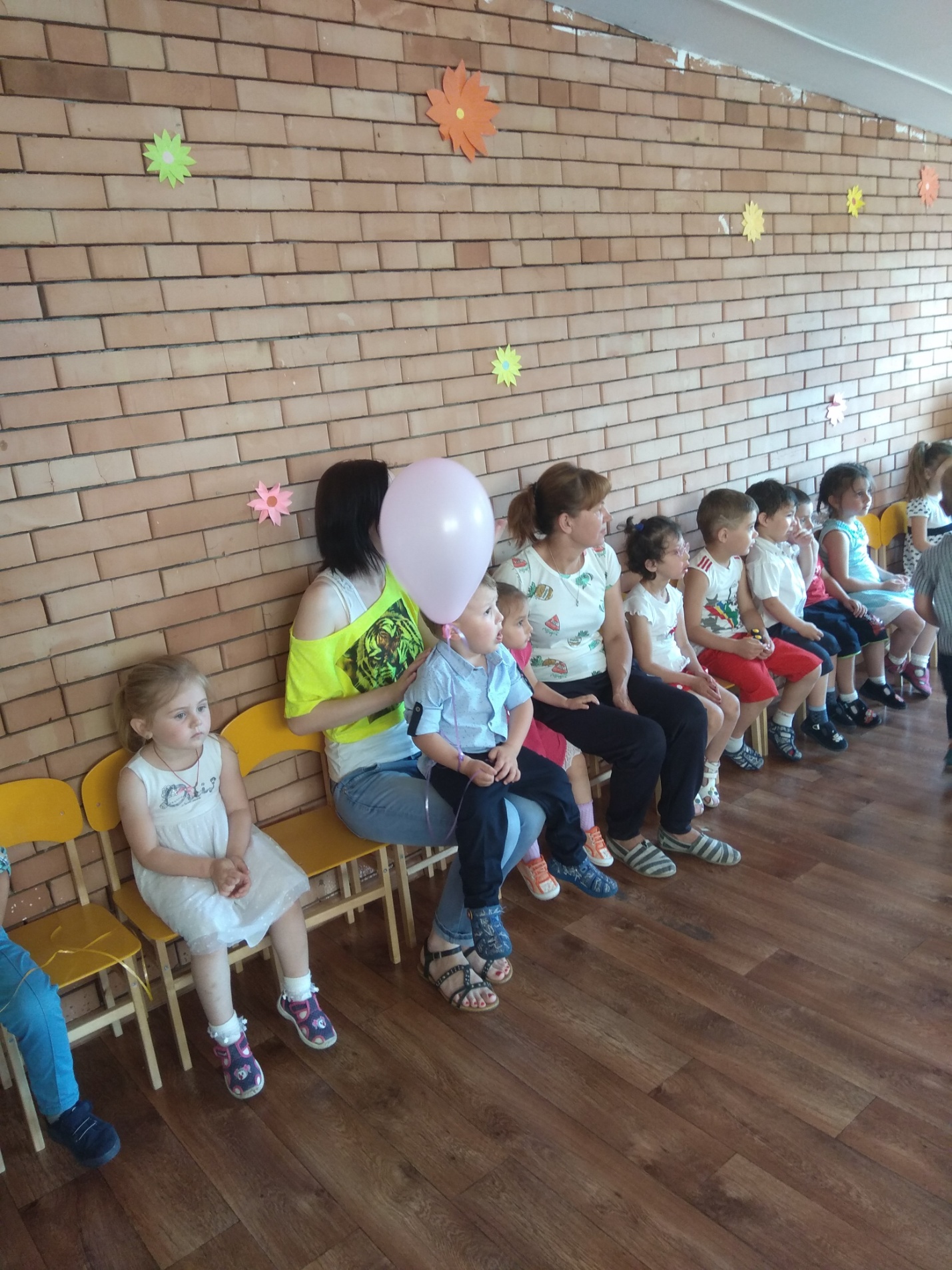 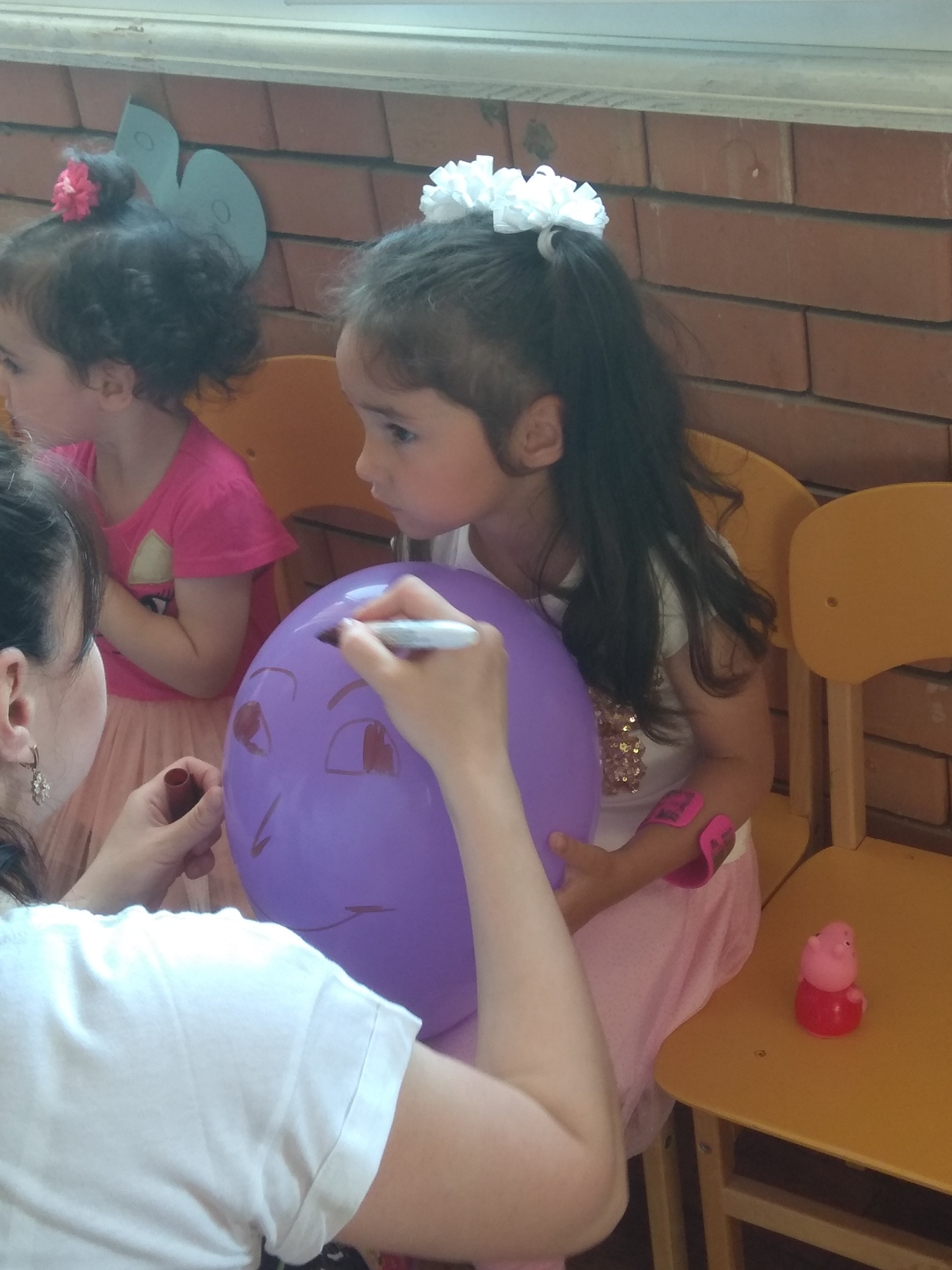 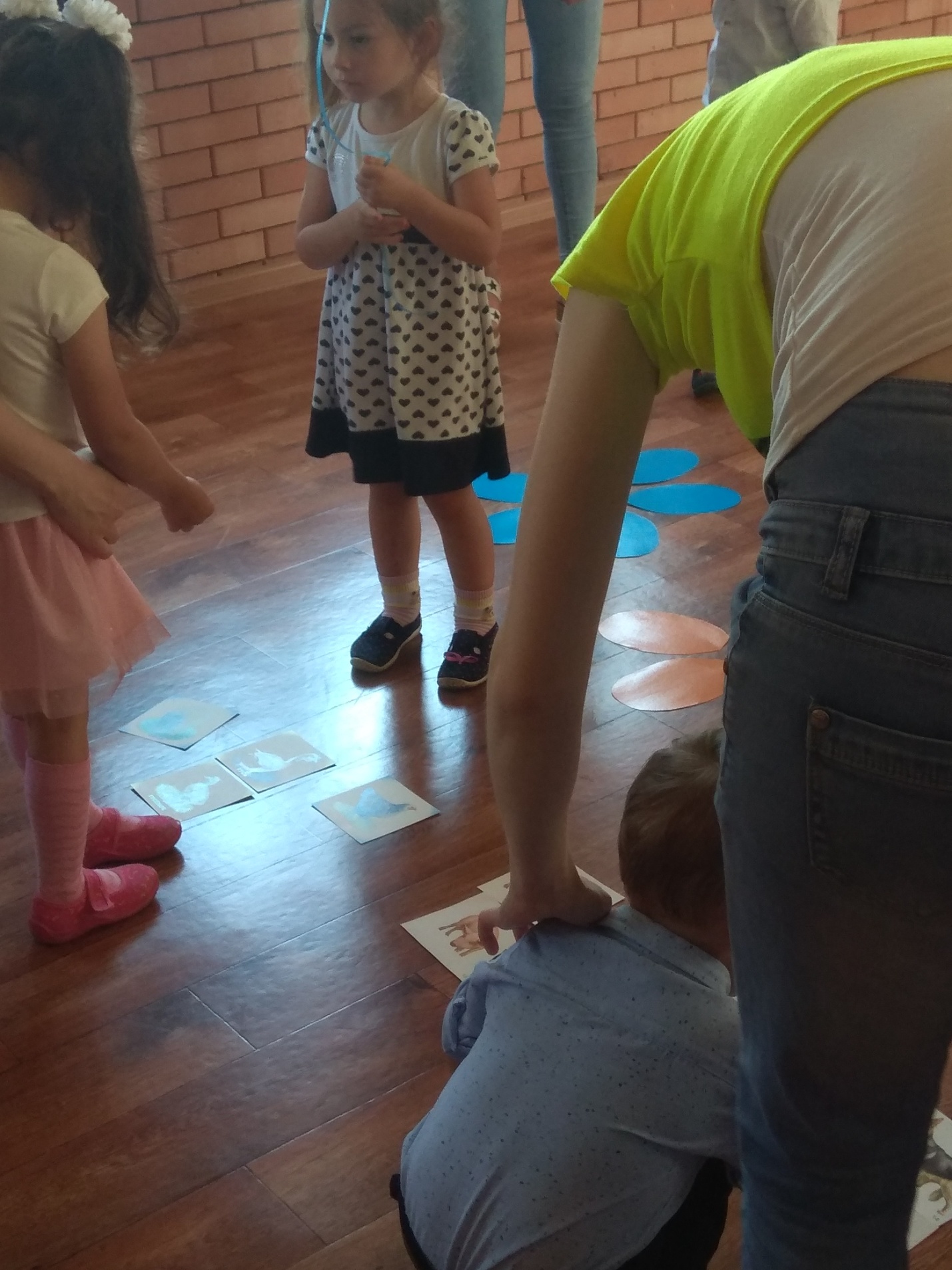 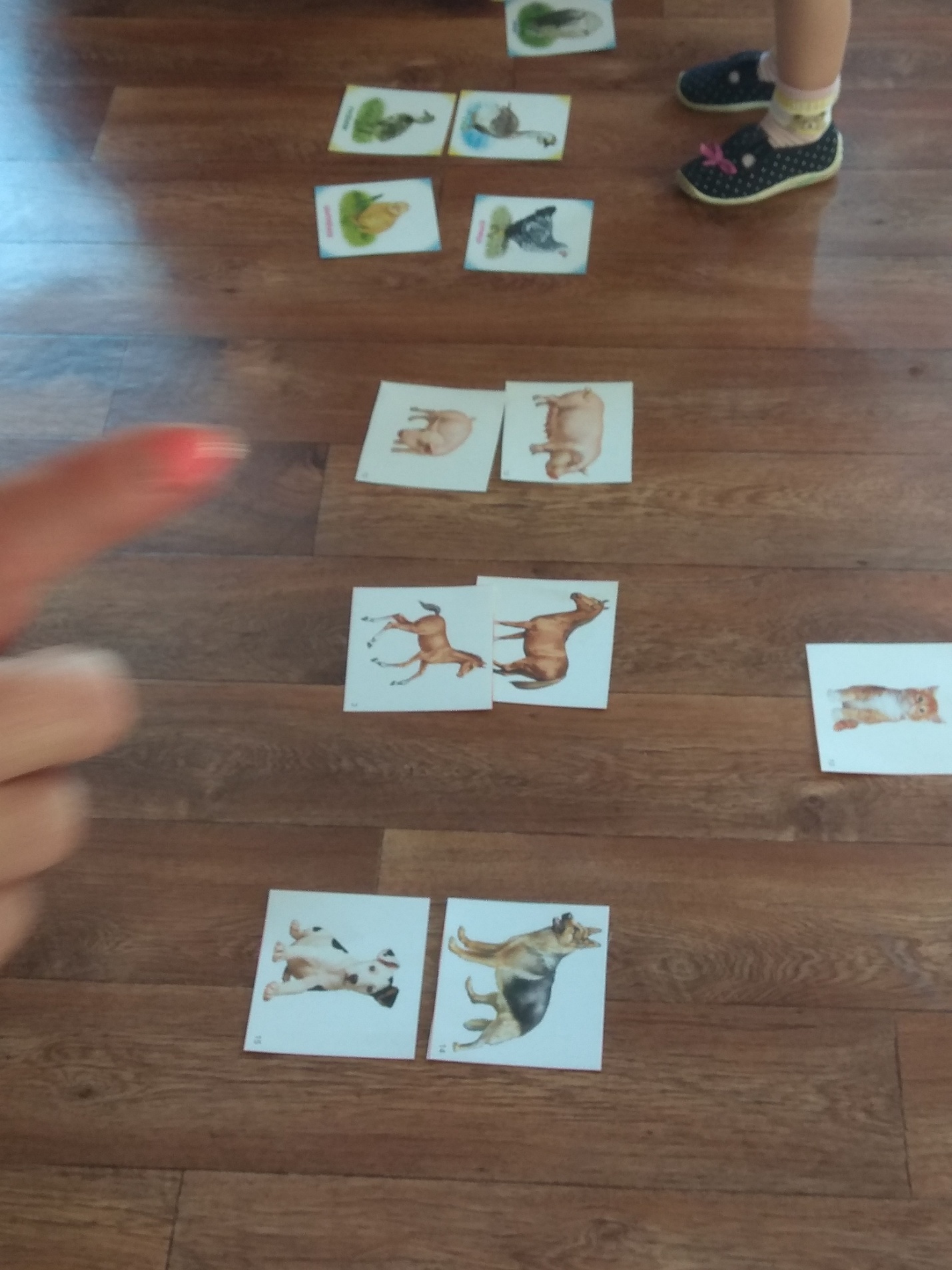 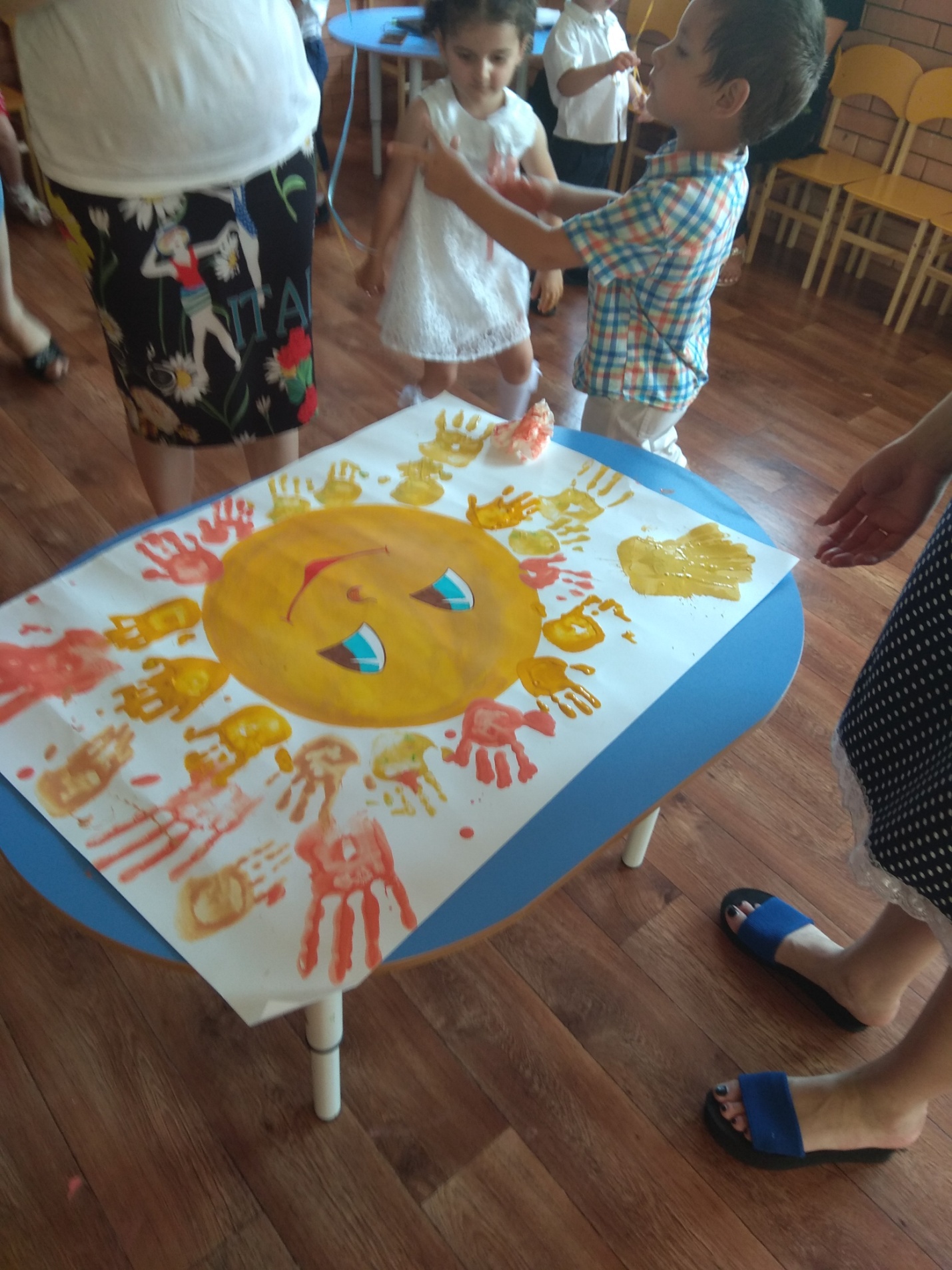 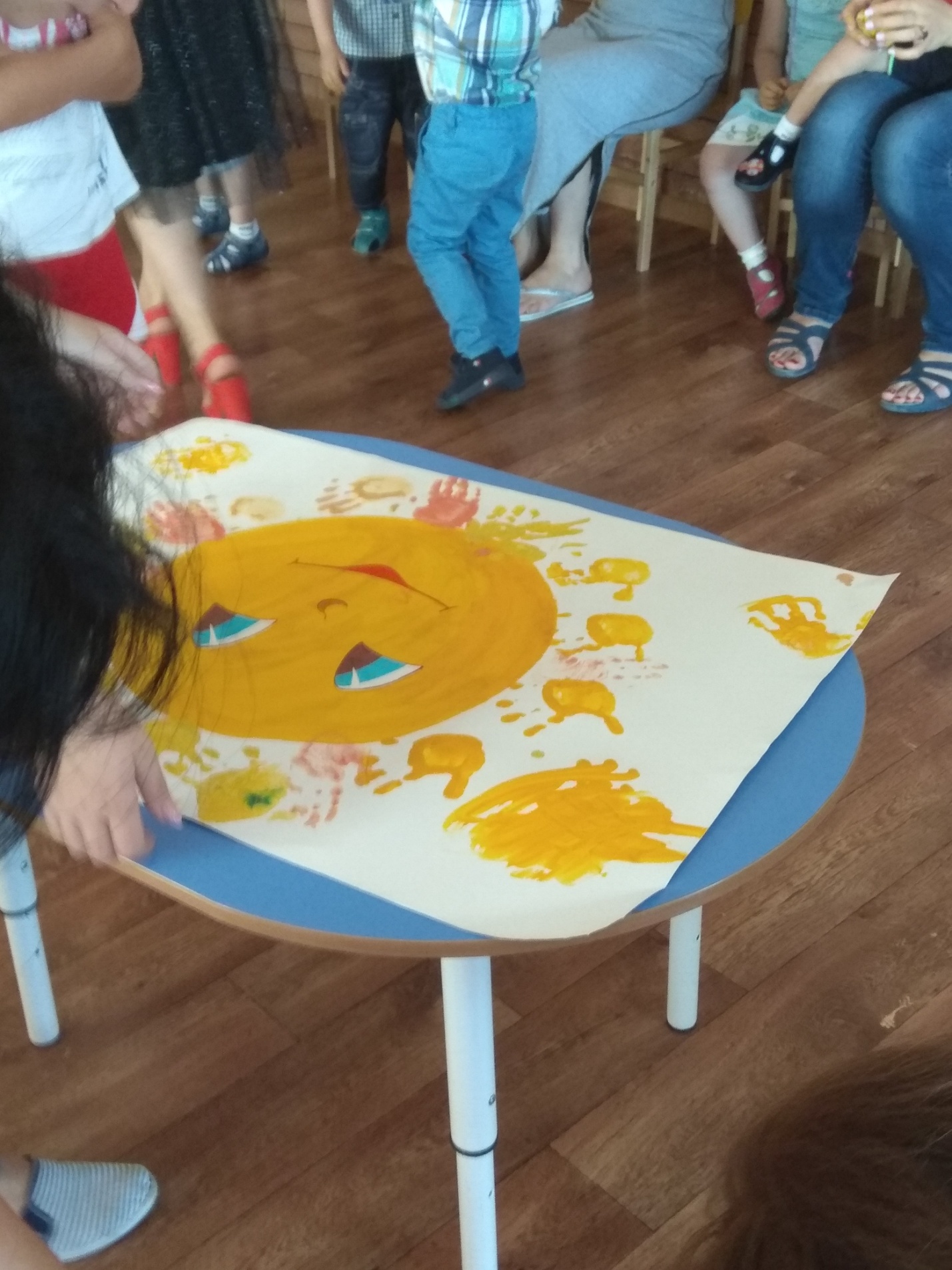 